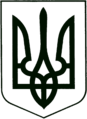 УКРАЇНА
МОГИЛІВ-ПОДІЛЬСЬКА МІСЬКА РАДА
ВІННИЦЬКОЇ ОБЛАСТІВИКОНАВЧИЙ КОМІТЕТ                                                           РІШЕННЯ №366Від 12.12.2023р.                                              м. Могилів-ПодільськийПро погодження проведення процедури закупівлі та укладання договору «На створення і трансляцію Радіопрограм в ефірі радіостанції Могилів-Подільської міської територіальної громади на частоті 107,7 FM»Керуючись Законом України «Про місцеве самоврядування в Україні», відповідно до п.п. 8.3.8. та 8.7.14. Статуту комунального підприємства «Престелераціоцентр «Краяни», розглянувши клопотання директора комунального підприємства «Престелераціоцентр «Краяни» Дмитрук М.І. від 05.12.2022р. №25, - виконком міської ради ВИРІШИВ:1. Погодити комунальному підприємству «Престелераціоцентр «Краяни» провести процедуру закупівлі та укласти договір «На створення і  трансляцію Радіопрограм в ефірі радіостанції Могилів-Подільської міської територіальної громади на частоті 107,7 FM» на 2024 рік в сумі 300 тис. гривень.    	2. Контроль за виконанням даного рішення покласти на заступника             міського голови з питань діяльності виконавчих органів Слободянюка М.В..        Міський голова                                                      Геннадій ГЛУХМАНЮК